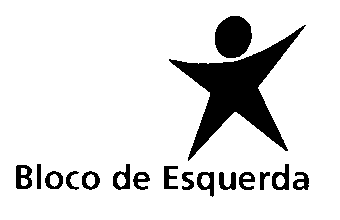 Grupo ParlamentarPROPOSTA DE ALTERAÇÃOPROJETO DE LEI N.º 848/XIII/3.ª 
altera o CÓDIGO CIVIL, APROVADO PELO DECRETO-LEI N.º 47344, DE 25 DE NOVEMBRO DE 1966, PARA APRIMORAMENTO DO EXERCÍCIO DO DIREITO DE PREFERÊNCIA PELOS ARRENDATÁRIOS(SEPTUAGÉSIMA QUARTA ALTERAÇÃO AO DL 47344/66 DE 25 DE NOVEMBRO)“Artigo 2.ºAlterações ao Código CivilO artigo 1091.º do Código Civil, aprovado pelo Decreto-Lei n.º 47344, de 25 de novembro de 1966, com as posteriores alterações, passa a ter a seguinte redação:“Artigo 1091.º(…)1 – (…):a) Na compra e venda ou dação em cumprimento do local arrendado; b) (…). 2 – (…).3 – (…).4 – É aplicável, com as necessárias adaptações, o disposto nos artigos 416.º a 418.º e 1410.º, quanto aos arrendamentos não habitacionais.5 – É aplicável, com as necessárias adaptações, o disposto nos artigos 416.º a 418.º e 1410.º, quanto aos arrendamentos habitacionais, com as seguintes especificidades:O prazo para o exercício do direito de preferência previsto no artigo 416.º, n.º 2 é alargado para 90 dias;A comunicação é feita por carta registada com aviso de receção;É excluída a aplicação do artigo 417.º, n.º 1 quanto à exigibilidade de o exercício do direito de preferência ser exercido em conjunto com outros bens;A alienação de prédio parcialmente arrendado que não esteja em regime de propriedade horizontal, dependa da constituição da propriedade horizontal, para permitir o exercício do direito de preferência, sob pena de nulidade; A prestação acessória não avaliável em dinheiro prevista no artigo 418.º, n.º 1 não exclui a preferência, não sendo o preferente obrigado à sua satisfação.”Assembleia da República, 06 de julho de 2018.As Deputadas e os Deputados do Bloco de Esquerda,